Månedsbrev for Januar 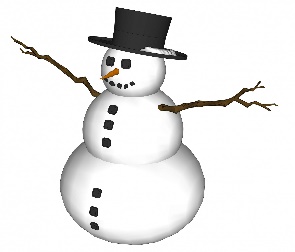 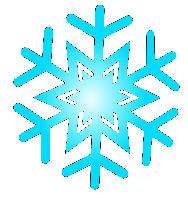 SjøstjerneneVi ønsker alle en fin januar måned Hilsen Sunniva, Birgitte, Silje og Inger Desember Godt nytt år alle sammen og velkommen tilbake til barnehagen. Håper alle har hatt en fin juleferie med mange gode og kjekke opplevelser.I desember ble vi kjent med juletradisjoner og prøvde å ha en rolig adventstid. Selv om dagene ikke er helt like slik vi er vant til, og med mye nytt som skjer. I måneden som har gått har vi hengt opp hjerter i vinduet, smakt på smaker som hører julen til og hatt fokus ord. Vi har også lært oss nye julesanger. Vi har hatt fine samlingsstunder, baking, pyntet avdelingen og juleverksted hvor vi har laget julegaver. Dette er juletradisjoner som vi ønsket å videreformidle til barna. Ellers i samlingsstunder har vi snakket om nissen og rottene som prøver å stjele grøten hans og juleevangeliet.I desember arrangerte FAU en grøtfest hvor det var veldig godt oppmøte. Nissen kom på besøk og det var god stemning. Vi har også hatt Lucia-frokost hvor foreldrene var med. Vi koste oss med lussekatter. Takk for godt oppmøte her også.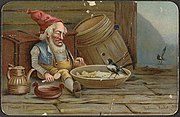 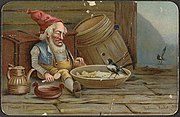 Nissefest gikk over all forventning. Vi gikk rundt Juletre og sang, vi hadde felles samlingsstund med krabbene på kjøkkenet, der kom nissen på besøk med gaver. Noen var litt skeptiske, men dette gikk veldig fort over. Så spiste vi risengrøt til lunsj.  Januar   Tema: Vinter og snøskinnvotten  I januar skal vi ha om temaet vinter som ligger under fagområdetnatur, miljø og teknologi i rammeplanen for barnehagen. Målet med å jobbe medulike årstider er for at barna kan få kunnskaper om naturens mangfold. Vi ønsker atbarna skal få kjennskap til hva som skjer i og med naturen når det er vinter, og viskal finne gleden i det å være ute i vinterværet. Vi skal ha noen fine turer hvor vi seretter tegn på vintertid. Kanskje vi kan få litt mer snø og at vi kan ha noen morsomme aktiviteter med frysing av is.  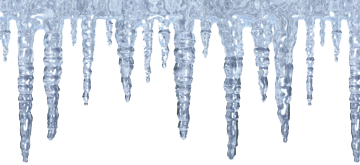 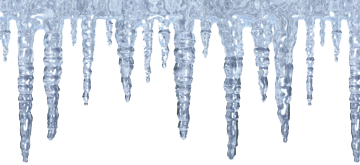 I januar skal vi også starte med eventyret om Skinnvotten. Eventyret handler kort fortalt om en mann som går tur i skogen en kald vinterkveld og mister votten sin. Votten er god og varm, så det er flere dyr som flytter inn til varmen i votten. Gjennom eventyret kan man lære om inkludering, vennskap og å dele. Vi skal bruke rekvisitter når vi forteller eventyret. Dette hjelper barna til å forstå innholdet bedre og å stimulere barna språklig.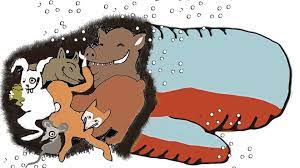 Ta kontakt med avdelingen om det er noe dere lurer på Praktisk informasjon 2.januar er barnehagen stengt pga. planleggingsdag.Vi kan anbefale å legge en varmeflaske i vognen til barna når dere legger ut varmeposen i vognen. Slik at det er godt og varmt når de skal legge seg. Fint om dere kan merke alle klær, sko, flasker, tutter og div. med barnets eget navn. Dette for at personalet lettere skal ha kontroll over hvem som eier hva, og for at alle eiendeler finner frem til rette eier igjen. Skiftetøy – om dere tar med dere skift hjem, husk å ta med et nytt skift tilbake igjen  Vi spiser frokost 08.00-08.30, veldig fint om dere har mulighet til å levere før eller etter frokost. Dette for å skape en god start på dagen for hvert enkelt barn, samtidig som vi ønsker ro til og gode samtaler med barna under måltidene. Nå for tiden er det blitt veldig kaldt ute og da er det viktig å ha varme klær liggende i barnehagen. Klær de kan sove i og som en kan ha under dress og regntøy. Fleece eller ull genser og bukse er veldig bra. Tynne/tykke hansker, skjerf, lue og tjukke sokker til å ha i støvlene bør også ligge i barnehagen.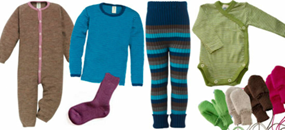 Sykdom eller fri?Om barnet er hjemme med sykdom eller skal ha fri, ring, registrer på Vigilo eller send melding til Sjøstjernenes avdelingstelefon: 97 48 55 96Velkommen til Silje:Fra 2.januar begynner Silje å jobbe hos oss. Hun holder på å ta ferdige barnehagelærerstudiet og blir ferdig utdannet til sommeren. Hun vil jobbe 60% som pedagog og 40% som fagarbeider. Hun vil også være borte noen dager hver måned pga. skole. Vi vil da få vikar.  